Suggested reading/ writing activities for children in Y2  based on ‘Richard and the Lions’ on Rising Stars-  OrangeRichard Turere was just 11 years old when he saved his father’s cattle from lions. How did he do it?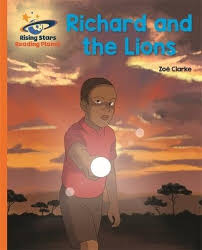 Before reading Have a look at the front cover and talk about: What type of book do you think this is? Fiction/Non Fiction? Where might the story be set?Look at the front and back cover text together. Ask your child: Do you know where lions live?In the blurb it says ‘He saved his father’s cattle from lions’. What does the word ‘Cattle’ mean? What do you think Richard might have done to save the cattle?Start readingYou can read the book together, your child could read a couple of pages and then they could press the sound button for some of the book or you could read some of the story to them. Then your child could read a few more pages,Explain that this book is a biography, which means it tells you about the life of a real person. Encourage your child to share their knowledge of any other inventors they know.Ask your child to answer questions about each page, such as: why did the people studying animals like Richards idea? Why do you think that it was important that the lights were cheap to make?Look together at the features of this information book which make it different from a story book. Point out the headings, labels and the use of photographs that show real places, people and animals.Additional follow-up activities – To be completed throughout the week after you read the book.     After you have read the story, please  answer the comprehensions questions at the end of the bookShare and record you likes and dislikes about the book. Draw a picture to go with each.Make a poster that shows all the different animals who have been saved from being hunted thanks to Richards invention. Label each of the animals.Africa is a continent, find 5 facts about the Continent of Africa. Can you find it on a world Map? Compare it to the size of Europe. Write a fact file about Richard include: his name, age, what he did that was so good, how he changed Kenya.Create a food chain with a lion being the top of the food chain. Please find out what the words Predator and Prey mean?Please email completed work to the Year 2 email as your teacher will be happy to see this.